KARLOVARSKÝ KRAJSKÝ NOHEJBALOVÝ SVAZ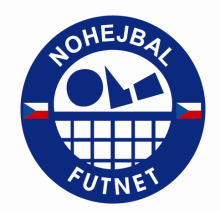 Vladimír Hlavatý, Hradištní 116, 36018 Karlovy Vary-Tašovicetel. 606 748 494, mail: nohejbal.kvary@seznam.cz, http://www.nohejbal-kv.czZápis č. 5/2015
z valné hromady oddílů Karlovarského KNSTermín konání	Pondělí 16. 11. 2015 v restauraci U kapličky v K. Varech - TašovicíchÚčast	Zástupci oddílů: SK Liapor Witte, Slovan Karlovy Vary, Komb. Vřesová, Motlíci, SK Boží Dar, TJ Dvory, SK Andělská Hora, KONAN Nejdek, OSS Lomnice a Slavia Bor. Celkem 23 osob (dle prezenční listiny). Nepřítomní: Sp. Horní Slavkov, NK Otovice.
Jednání řídil předseda KKNS Vladimír Hlavatý.
Zapsal sekretář KKNS Jiří LinhartProgram jednáníZpráva o činnosti VV KKNS 
VV KKNS se v období od VH KKNS dne 16. 03. 2015 sešel třikrát:
1. Schůze VV KNS 1. dubna 2015, účast 6 (100 %). Program: dokumenty k soutěžím KKNS 2015, registrace oddílů v ČNS, hráčské poplatky a možnosti podpory turnajů pro mládež. 
2. Schůze VV KNS 13. června 2015, účast 4, omluveni 2. Program: vyhodnocení soutěží KKNS za 1. pololetí 2015, akce mládeže v 1. pololetí 2015, registrace oddílů v ČNS a hráčské poplatky. VV schválil příspěvek na pořádání turnaje mládeže pro KONAN Nejdek ve výši 1000 Kč. 
3. Schůzka vedení KNS s prezidentem ČNS 26. září 2015. Narychlo na přání prezidenta ČNS Kamila Kleníka svolané informační schůzky se za KKNS zúčastnili předseda Hlavatý a sekretář Linhart. Program: informace o struktuře soutěží KKNS, registrace oddílů a hráčské poplatky, akce pro mládež, výdaje za mládež v roce 2014 (pouze družstva SK Liapor Witte), náměty pro zlepšení současného stavu českého nohejbalu.
Soutěže řízené KKNS 
V roce 2015 pořádal KKNS tři soutěže dospělých:
1. Pohár KKNS – První ročník pohárové vyřazovací soutěže v přípravném (zimním) období byla vypsána na žádost většiny oddílů (usnesení VH KKNS ze dne 24. 11. 2014). 
Účast 10 družstev, vítěz SK Liapor Witte B. 
2. Sdružený okresní přebor I. třídy – Soutěž pro družstva „krajské“ úrovně byla vypsána jako okresní přebor proto, že většina oddílů ještě nesplňovala podmínky pro účast ve v regulérní krajské soutěži (registrace, elektronické soupisky). Účast 6 družstev, vítěz TJ Kombinát Vřesová.
3. Sdružený okresní přebor II. třídy – soutěž byla vypsaná pro družstva s minimálním počtem pěti hráčů včetně družstev neregistrovaných. Účast 8 družstev, vítěz TJ Dvory.

Akce pro mládež v roce 2015
Karlovarský KNS v roce 2015 pořádal nebo spolupořádal celkem šest akcí pro mládež, kterých se celkem zúčastnilo více než 250 dětí. Podrobný přehled je přílohou tohoto zápisu. 
Zpráva o hospodaření KKNS v roce 2015  

Příjmy:			 3000,- příspěvek ČNS
              	                         14000,- startovné
 			              5950,- hráčské poplatky
 			                600,- přestupy
Příjmy celkem:                 23550,- Kč

Výdaje: 			2600,- jarní VH kraj
 				2400,- jarní VH okres
 				1000,- příspěvek na turnaj mládeže pro KONAN Nejdek
 				4400,- poháry a medaile
 				2000,- věcné ceny
 				6000,- odměna sekretáře
Výdaje celkem:                18400,- Kč

Uvedené údaje jsou orientační, detailní zpráva bude vypracovaná po účetní uzávěrce na konci roku 2015 a odložena na jarní VH.
Registrace oddílů 
V roce 2015 se díky trpělivé přesvědčovací práci členů VV KNS podařilo „zlomit odpor“ většiny oddílů k organizovanému členství v ČNS. V závěru soutěžní sezony mělo ukončený proces registrace devět ze 14 účastníků soutěží KKNS.

Oddíly s ukončenou registrací: 
SK Liapor Witte – 2 družstva
Slovan Karlovy Vary – 2 družstva
TJ Dvory – 2 družstva
Jiskra KONAN Nejdek – 2 družstva
Kombinát Vřesová – 1 družstvo

Oddíly bez registrace
OSS Lomnice – oddíl s registrací souhlasí, ze strany VV KNS přislíbená metodická pomoc
Spartak Horní Slavkov – oddíl registraci v průběhu roku „zvažoval“, aktuální stav neznámý, zástupce oddílu na VH chyběl
Oddíly SK Boží Dar a NK Otovice nejsou zastřešeny žádnou oficiální organizací (TJ, SK apod.) a v soutěžích KKNS mohou v souladu s platnými směrnicemi ČNS působit na základě „Smlouvy o sdružení osob za účelem založení nohejbalového klubu“.
Oddíl Slavia Bor po skončení soutěže (OP II.), ve které vybojoval 2. místo, ukončil činnost. 

Zástupci oddílů byli upozorněni, že neodpustitelnou podmínkou startu v Krajském přeboru Karlovarského kraje v roce 2016 bude ukončená registrace oddílu a elektronická soupiska. Oddíly bez registrace mohou startovat pouze v nejnižší okresní soutěži.
Hráčské poplatky
Hráčské poplatky pro rok 2015 byly usnesením VV KKNS ze dne 1. dubna 2015 stanoveny na 50,- Kč za každého hráče na soupisce. Tuto povinnost splnily všechny oddíly přihlášené do soutěží KKNS v roce 2015 včetně oddílů bez registrace. Vybraná suma 5950 Kč se stala příjmovou položkou rozpočtu KKNS. 
VV KKNS děkuje všem oddílům za kladný přístup v této záležitosti!
Vyhodnocení soutěží KKNS za rok 2015
Předseda KKNS Vladimír Hlavatý oficiálně vyhlásil konečné výsledky všech soutěží, které KKNS pořádal v roce 2015 a zástupcům oddílů, které se umístily na prvních místech, předal medaile a poháry. Výsledky soutěží jsou přílohou tohoto zápisu.
Usnesení a závěr
1. Valná hromada bez připomínek vzala na vědomí všechny předložené zprávy.
2. V diskusi se zástupci všech oddílů vyslovili pro pořádání soutěží ve stejné struktuře, jako letos, i v roce 2016 
3. Rozpisy soutěží na rok 2016 budou projednány na jarní VH. 
3. Usnesení nebylo navrhováno a nehlasovalo se.Vladimír Hlavatý,
předseda Karlovarského KNSPřílohy:	Zpráva o činnosti VV KKNS za období od poslední VH 16. 03. 2015Akce pro mládež pořádané nebo spolupořádané KKNS v roce 2015Výsledky oddílů sdružených v KKNS v roce 2015